Автор: Алексеева Нина ВладимировнаДолжность: учитель начальных классовМесто работы: Болгарская специальная (коррекционная) общеобразовательная школа – интернат VIII видаКлассный час на тему:«Экологические пирамиды».Цели:Обучать детей умению выделять экологические пирамиды в окружающем нас мире;Формировать у детей представление о взаимосвязи обитателей окружающей среды, их взаимозависимость друг от друга.Воспитывать необходимое бережное отношение к окружающему нас живому миру.Корригировать речевую деятельность, наглядно – образное и словесно – логическое мышление.Оборудование:Пирамидка – игрушка.Полоски с изображениями животных и птиц: мыши, совы, зайца, волка, травы, колоска зерна.Маски для детей: волка, зайца, мыши, совы.Карточки и ножницы для групповой работы: 2 ножниц, полоски: листья, гусеницы, птицы, комар, жаба, змея.Пирамидки – изображения.Картины природы.Ход занятия.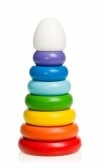 Организационный момент.Вводная часть. (показ игрушки – пирамидки)- Стих о пирамидке. Колечки деревянные -
Цветные и блестящие.
Давай построим башенку,
Совсем как настоящую!
Наденем мы на палочку
Колечки друг за дружкой
И шляпку ярко-красную
На самую верхушку.
И получилась башенка -
Нарядная, красивая:
Зелёная, и красная,
И жёлтая, и синяя.
Давай колечки вместе
С тобой пересчитаем
И башенку на место
На полочку поставим!- О какой игрушке говорится в этом стихотворении?- О пирамидке.- Поднимите руки, кто из вас умеет её складывать?Дети:…- Объясните, как её нужно строить?Дети:…-Почему сначала мы будем одевать большой кружок?- Потому что на нём будут держаться другие кружочки поменьше. Пирамидку мне купили,
Семь баранок на ней есть.
Из чего же их слепили ?
Их же не возможно есть!
Поменяю-ка местами,
По-другому пусть стоят.
Непохожи лишь цветами,
А меняться не хотят!
- Если мы будем складывать пирамидку, начиная с маленького кружочка и закончим большим, будет ли она правильной?-Нет.-Что находится в центре пирамидки?-Стержень.-Для чего он нужен?-Чтобы держать всю пирамидку.-Будет ли пирамидка держаться без этого стержня?-Нет.-Будет ли пирамидка полной, красивой, интересной, если на стержень оденем только 1 или 2 кружочка.- Нет.Вывод: пирамидка имеет стержень, на который одеваются кружочки, начиная от большого к меньшему. - В чём «соль» (суть) пирамидки?- Суть пирамидки состоит в том, что это детская игрушка, которая состоит из стержня и разного размера колечек, которые расположены в определённой последовательности. Пирамидка интересна как детям, так и взрослым.- Сегодня нам с вами предстоит узнать, в чём «соль» экологических пирамидок, которые находятся вокруг нас. Мы будем искать суть ценностей, существующих в экологических пирамидках путём коллективной игры, которая называется «В чём соль». Словарная работа.- Прочитайте и скажите, что значит слово – экология?-…-Это такая научная дисциплина, изучающая взаимоотношения животных, растений, микроорганизмов между собою и с окружающей их средой.  Состояние организмов, населяющих территорию, их отношение друг к другу и к окружающей среде.Экологические пирамидки – это те организмы природы, которые взаимодействуют  друг с другом и с окружающим нас миром. 3. Основная часть.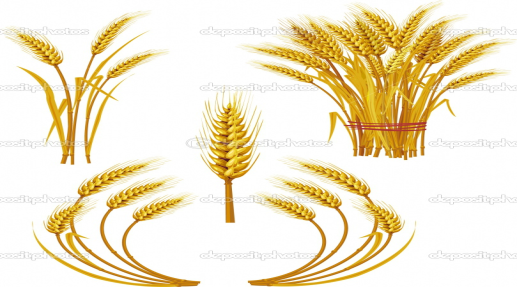 1) 1 пирамида.- Отгадайте загадку. Он на солнышке стоит 
И усами шевелит. 
Разомнешь его в ладони – 
Золотым зерном набит. - Колосок зерна. (изображение колоса зерна)- Давайте определим, в чём «соль» роста колоска.Дети: он растёт на полях, его сажают люди  для продуктов питания, его поливает дождик, обогревает солнышко…-Может ли зерно вырасти без дождя, солнца, человека?- Нет. Они все взаимосвязаны.-В чём «соль» зерна?- Оно нужно людям для еды.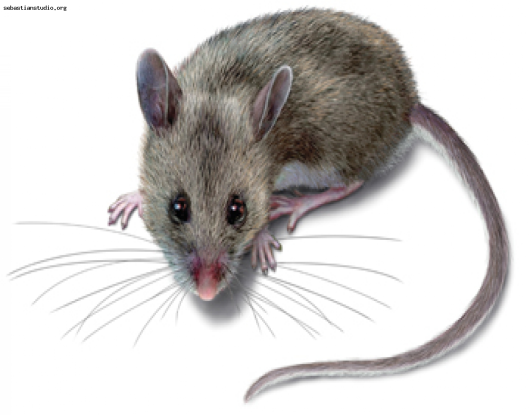 -  Кто в природе ещё питается зерном с полей? Узнаем, отгадав загадку:Маленькие зверьки,
Серенькие шубки,
Длинные хвосты, 
Черненькие глазки,
Остренькие зубки.
- Мыши. (изображение мыши)- Мыши, птицы, полевые мыши, хомяки, суслики и т.д. также питаются зёрнами с полей, уносят его в свои норки и кормят своих детёнышей.- В чём «соль» всех этих мелких животных? Определите, для чего они нужны на земле?Дети: питаются зерном, живут семьями, роют норы, ими питаются другие животные…- Узнаем, кто ими питается, отгадав загадку: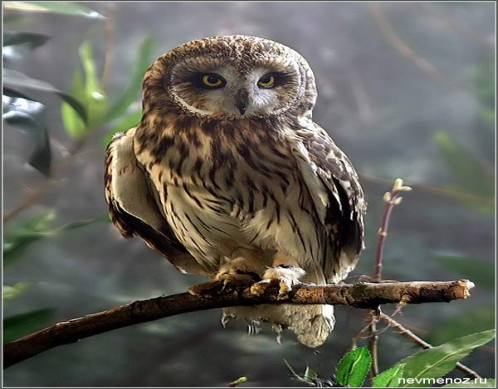 Угадайте, что за птицаСвета яркого боится, Два огромных страшных глаза
  Кругом вертит голова,
  Ты её узнаешь сразу,
  Коль заухает ...Дети: Сова. (изображение совы)- Определяем, в чём «соль» жизни совы?Дети: она питается мышами, мелкими зверьками, тем самым оберегает урожай людей…2) Составление 1 пирамиды. ( приложение 1)- Давайте составим экологическую пирамиду:1 карточка – колоски,2 карточка (покороче) – мыши,3 карточка (ещё короче) – сова.- Сколько нужно человеку посадить зерна, чтобы хватило на всех?- Много.- Кто любит колоски?- Мышки.- Много или мало колосков съедает каждая мышка?- Много.- Значит, кого или чего должно быть больше: зерна или мышей? Почему?- Колосков должно быть больше, чем мышей.- Если будет много мышей, сколько смогут  они съесть зерна?- Много.- Будет ли это полезно для человека?- Нет.- Чтобы  зерна оставалось больше, чем мышей, на помощь человеку приходит сова. Как?- Она питается мышами.-Всю ночь летает - мышей добывает.
А станет светло - спать летит в дупло.Сова - сильная,  большая  птица. Она – хищник, как и волк. Ей нужно кушать. Чтобы быть такой же сильной, много или мало  мышек нужно ей съесть?-Много.- Значит, кого должно быть меньше: сов или мышек?- Конечно, сов. Им должно хватать мышек на обед.- В чём «соль» этой экологической пирамиды?Вывод: чтобы всем хватило еды, колосков должно быть больше, чем мышей, а мышей – больше, чем сов. Могут ли совы существовать без мышей?- Нет.-Могут ли мыши жить без зерна?- Нет.- «Соль» этой экологической пирамиды заключается в том, что все они нужны друг другу и должны жить для всех на нашей земле.3). Физкультурная минутка.Игра «Совушка».Из всего количества детей выбирается 1 сова, 1 ведущий, остальные ребята – мышки. Сова спит в своём дупле на дереве. Ведущий называет времена суток: утро, день, вечер…..ночь. Мыши гуляют по полю, кушают зерно в разное время суток. Но как только водящий называет ночь – мыши замирают на месте, не двигаясь. Сова выходит на охоту и тот мышонок, который пошевелится – окажется в когтях совы (она забирает его в своё дупло). Выигрывают те мышки, которые не оказались в лапах совы.4). 2 пирамида.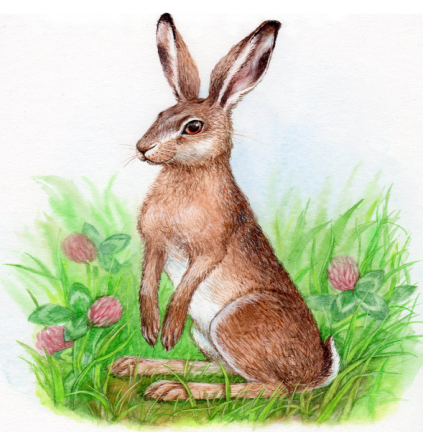 - Рассмотрим ещё одну экологическую пирамиду.- Встали все в кружок. Повторяем за мной. ( поём детскую потешку) Зайка серенький сидитИ ушами шевелит.Вот так, вот такИ ушами шевелит.- О каком животном эта потешка?- О зайце.- В чём «соль» жизни зайца?Дети: у него длинные задние ноги, он ест травку, кору с деревьев, любит морковку, капусту, быстро бегает,..- Чем летом питается зайчик?- Травкой. Он её очень любит.- Сколько травинок съедает зайчик?- Много.- Для того, чтобы зайчики наелись,  травинок должно быть больше или меньше зайчиков?- Травинок должно быть больше, чем зайчиков. (ставим длинную полоску – траву)- Зайцев будет больше или меньше, чем травы?- Меньше.- Ставим полоску покороче. Зайцев не прочь отведать на обед….Кто? Отгадайте.  Кто зимой холодной Бродит злой, голодный? Дети: Волк. (изображение волка)- В чём «соль» жизни волка? Для чего он нужен на нашей планете?Дети: Волк большой, сильный – хищник. Он питается мелкими зверями, грызунами. Он злой, жестокий…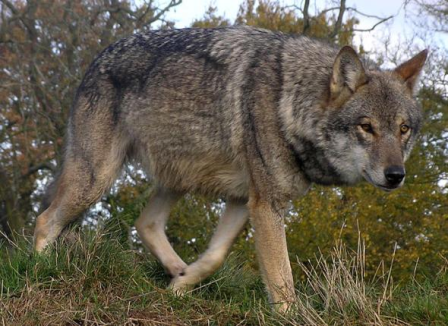 -Чтобы быть сильным, сколько зайцев ему нужно съесть?- Много.- Серый гонится за белым, Хочет белым пообедать. Как догонит - зубом щелк: Белый - бедный, сытый – Волк.- Зайцев в лесу должно быть больше или меньше, чем волков?- Больше должно быть зайцев, чем волков, чтобы их им всем хватило.5) Построение 2 пирамиды. (приложение 2)1 карточка (длинная) – трава.2 карточка (покороче)- зайцы.3 карточка ( ещё короче) – волк.- В чём «соль» экологической пирамиды?Вывод: один волк может съесть много зайцев, а один заяц – много травы.- Могут ли они обойтись друг без друга?- Нет.- Если не будет травы- не будет зайцев, если не будет зайцев – не будет и волков. Один организм без другого существовать не может. Они все должны жить на нашей планете и радовать нас своей жизнью и существованием.6). Физкультминутка.Зайцы скачут скок – скок – скок!Да на беленький снежокПриседают, слушают – не идёт ли волк?Раз – согнулся. Разогнулся,Два – нагнулся, потянулся,Три – в ладоши три хлопка,Головою три кивка.7). Самостоятельное составление пирамид.- Существуют ли ещё другие пирамиды в природе и окружающей нас жизни?- Да.- Сейчас вы мне это должны доказать. У вас на партах лежат по три полоски с названиями составляющих пирамид и ножницы. Вам нужно составить пирамидку, немного отрезав с концов нужных полосок. Тем самым создав пирамидку и объяснив, как каждое составляющее зависит от другого.1 парта – листья, гусеницы, птицы.2 парта -  комар, жаба, змея.(дети работают самостоятельно, выполняют живую пирамиду и объясняют правильность своего варианта)4.Итог занятия.- Вспомните, как называлось наше занятие.- Экологические пирамидки.- Приведите примеры экологических пирамид.-В чём «соль» всех экологических пирамид?- Они все взаимосвязаны между собой и нужны друг другу.Дети: Все – все,На свете,            На свете нужны!И мошки            Не меньше нужны, чем слоны,Нельзя обойтись            Без чудовищ нелепыхИ даже без хищников            Злых и свирепых.Нужны все на свете!            Нужны все подряд –Кто делает мёд,            И кто делает яд.Плохие дела у кошки без мышки,У мышки без кошки            Не лучше делишки.Да! Если мы с кем –то не очень дружныМы всё – таки очень друг другу нужны.Источники материалов.1.Бондаренко Т.М. Экологические занятия с детьми 6 – 7 лет. Воронеж. 2002.2.Веселкова Г.А. Путешествие в «Совсем рядом». Йошкар – Ола. 1997.3.Забалуев А.А. 106 физкульминуток. Казань - 99.4.Щуркова Н.Е. Собранье пёстрых дел. М.: Новая школа, 1994.5.http://www.prozagadki.ru/163-zagadki-pro-mysh.html6.http://www.zagadki.org/riddles/plants/4/7.http://www.prozagadki.ru/205-zagadki-pro-sovu.html8.http://www.numama.ru/blogs/kopilka-detskih-stihov/stihi-pro-piramidku.html9.http://www.classes.ru/all-russian/russian-dictionary-synonyms-term-96067.htm10.http://vospitatel.com.ua/zaniatia/zagadki/zagadki-o-jivotnyh/zagadki-o-volke.html11.http://epatag.com/index.php?do=tags&tag=%CF%EE%EB%E512.http://900igr.net/kartinki/geografija/Urok-Zapadnaja-Sibir/024-V-18-veke-zernovye-i-kormovye-resursy-stepnoj-i-lesostepnoj-zon-Na.html13. http://kuraxib.blox.pl/2011/07/Tangled-by-parenting.html14.  http://krutomama.ru/stihi/details/?id=254016. http://illustrators.ru/illustrations/30968117.http://predatory.ru/carnivora/18. http://www.bugaga.ru/2007/09/27/volki_prodolzhenie__.html19.http://ru.123rf.com/photo_844798_an-illustration-of-a-grass-textured-backgound.html20. http://illustrators.ru/illustrations/21617121.http://ru.123rf.com/photo_6400364_wooden-xylophone-with-mallet-vector-illustration.htmlПриложение 1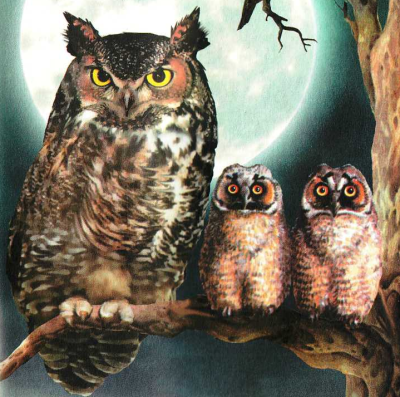 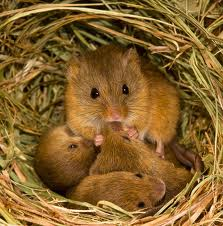 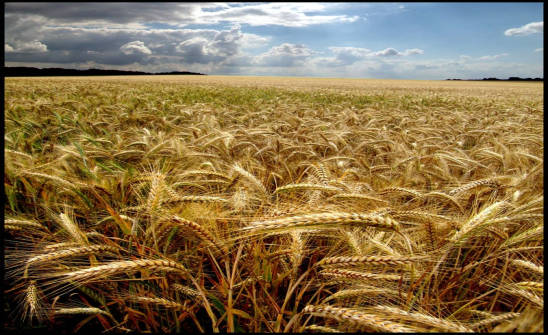 Приложение 2.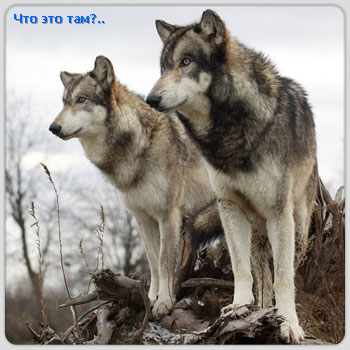 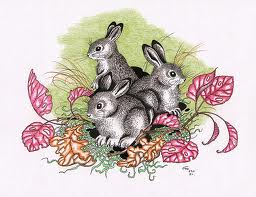 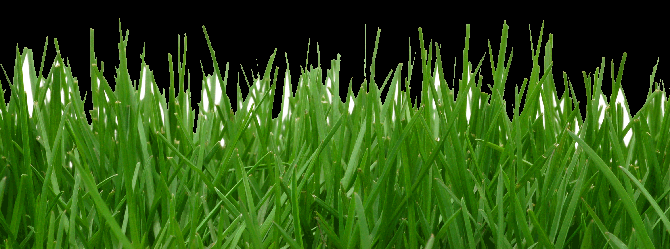 